Assemblies of the Member States of WIPOFifty-Sixth Series of MeetingsGeneva, October 3 to 11, 2016SUMMARY REPORTprepared by the SecretariatITEM 11 OF THE CONSOLIDATED AGENDAREPORT ON THE STANDING COMMITTEE ON COPYRIGHT AND RELATED RIGHTS (SCCR)	The WIPO General Assembly:(i)	took note of the “Report on the Standing Committee on Copyright and Related Rights” (document WO/GA/48/3);  and(ii)	directed the SCCR to continue its work regarding the issues reported on in document WO/GA/48/3.[End of document]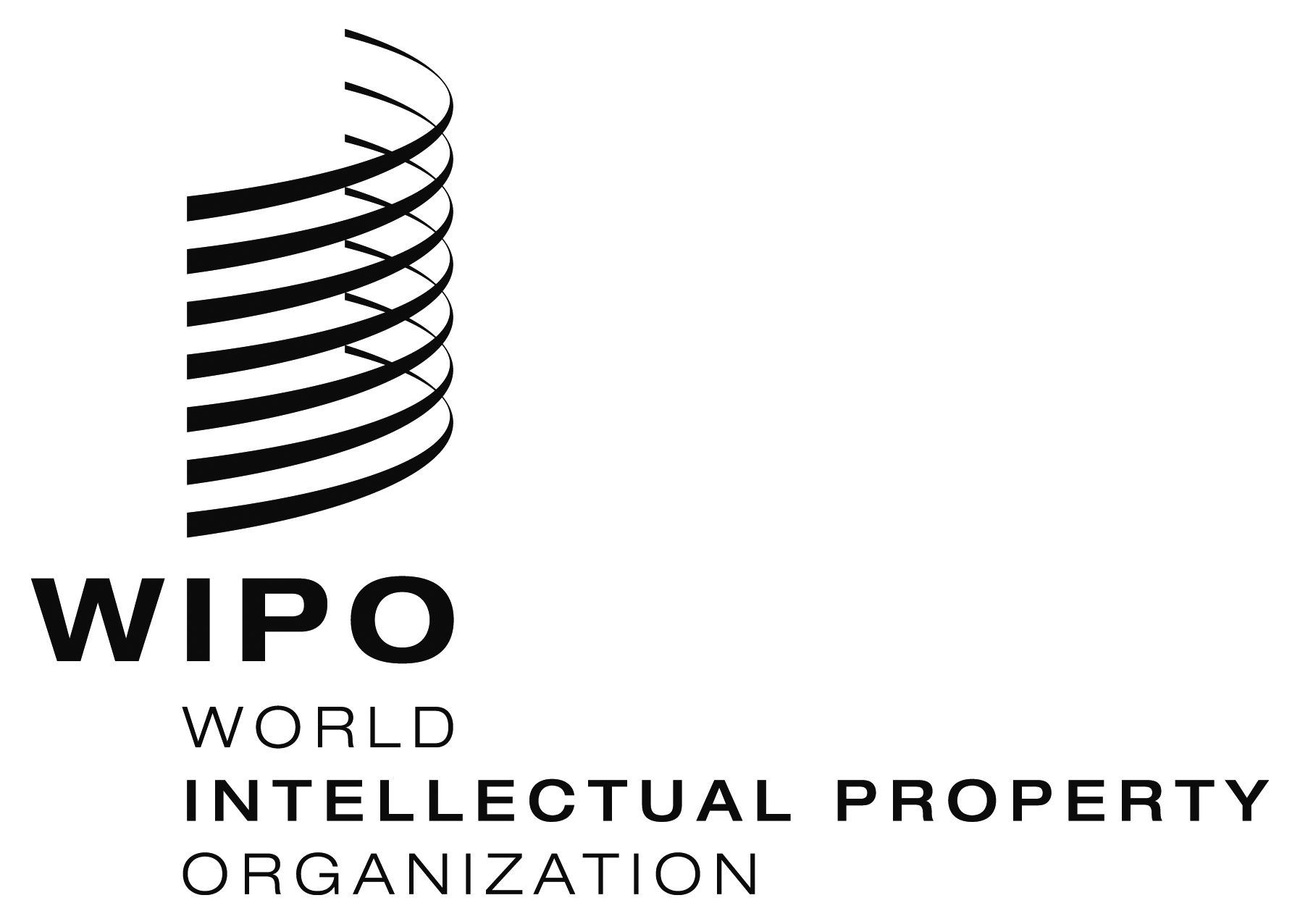 EA/56/16 Add.3A/56/16 Add.3A/56/16 Add.3ORIGINAL:  EnglishORIGINAL:  EnglishORIGINAL:  EnglishDATE:  October 11, 2016DATE:  October 11, 2016DATE:  October 11, 2016